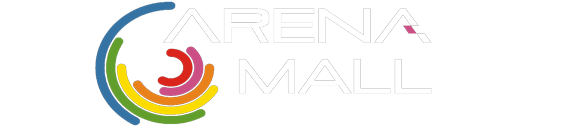 PROSPECT„CUPA DE IARNA ARENA MALL” EDITIA A I-A CONCURS DE SAH RAPIDPENTRU JUCATORI LEGITIMATI SI NELEGITIMATI, COPII SI JUNIORI14 IANUARIE 2022      ARENA MALL BACAU in colaborare cu  Cercul de sah „SCOALA DIN TINDA RAIULUI” BACAU  organizeaza in data de 14 ianuarie 2023  „Cupa de iarna Arena Mall”, editia a I-a la sah rapid.Turneul nu este omologat de Federatia Internationala de sah(FIDE) si de Federatia Romana de Sah.SISTEMUL DE JOC: open elvetian, 7 runde.TIMP DE JOC: 15 minute pentru fiecare jucator.LOCUL DE DESFASURARE: Arena Mall Bacau , str. Stefan cel Mare, nr. 28  BacauTAXA DE PARTICIPARE : Fara taxa de participare.PREMII ACORDATE Premiile vor fi acordate conform situatiei de mai jos:*Nota: Primele 3 fete clasificate in clasamentul general vor fi premiate conform tabelului de mai sus.CRITERII DE DEPARTAJARE:  1. Bucholtz mediu, 2. Bucholtz, 3.Progresiv, 4. Cele mai multe victorii. Daca, dupa aplicarea criteriilor de mai sus, doi sau mai multi jucatori continua sa se afle la egalitate, va castiga jucatorul mai tanar.NOTA: Premiile sunt garantate in situatia cand bugetul alocat de organizatori este suficient pentru acoperirea tuturor cheltuielilor. Toti jucatorii vor primi diplome de participare.INSCRIERILE: Se vor face pe baza de invitatie pana la data de 12 ianuarie 2023 la d-nul ing. HANGA RADU,  directorul turneului ,  tel: 0757285195, e-mail : hradua@yahoo.com , sau la d-nul ing. NEGRUT JANICA arbitru principal, tel 0740104532, e-mail: j.negrut @yahoo.com.Instructorii/antrenorii care doresc inscrierea jucatorilor la aceasta competitie vor transmite pe adresa de e-mail j.negrut@yahoo.com tabele cu numele si prenumele jucatorilor, clubul/cercul de sah/scoala generala de care apartine si categoria de varsta la care vor concura (U8,U10,U12,U14 ani). Incadrarea in categoria de varsta se va face pe baza varstei implinite pana la 31 decembrie 2023. Nu se fac inscrieri in ziua competitiei.SEDINTA TEHNICA. Sedita tehnica va avea loc in data de 14 ianuarie 2023, incepand cu ora 9.00, cand se vor face prezenta si confirmarea fizica a fiecarui participant la arbitrul principal al competitiei.PROGRAMUL RUNDELORFESTIVITATEA DE PREMIERE:  va avea loc dupa disputarea ultimei runde, in jurul orei 16.00Nota: Se pot lua 2 bey-uri(1/2 punct) in primele doua runde anuntand arbitru cu cel putin o ora inaintea inceperii sedintei tehnice. Informatii suplimentare. In timpul rundelor, accesul spectatorilor si insotitorilor in spatiul de joc este strict interzis. Jucatorii care termina partida nu mai au acces in spatiul de joc. Participarea minorilor este posibila cu acordul in scris al parintilor.  Protectia datelor cu caracter personalPrin participarea la acest CONCURS,  fiecare concurent isi da acordul , in mod expres si neechivoc cu privire la colectarea si prelucrarea datelor cu caracter personal, promovarea evenimentului prin utilizarea imaginilor si a inregistrarilor video realizate in timpul concursului.Director turneu,ing. HANGA RADULocul 1Locul 2Locul 3CLASAMENT GENERALCupa , medalie, diplomaCupa , medalie, diplomaCupa , medalie, diplomaUnder 8 ani Cupa , medalie, diplomaCupa,  medalie , diplomaCupa,  medalie, diplomaUnder 10 ani Cupa , medalie, diplomaCupa , medalie  diplomaCupa, medalie, diplomaUnder 12 aniCupa , medalie, diplomaCupa , medalie, diplomaCupa , medalie, diplomaUnder 14 aniCupa , medalie, diplomaCupa , medalie, diplomaCupa , medalie, diplomaFETE*Cupa , medalie, diplomaCupa, medalie diplomaCupa, medalie, diplomaRunda 1 –  ora 10.00PAUZA DE MASA - ORA 12.30 Runda 2 –  ora 10.40 Runda 5 – ora 13.30Runda 3 –  ora 11.20Runda 6 – ora 14.10Runda 4   - ora 12.00Runda 7 – ora 14.50